ВНЕУРОЧНАЯ ДЕЯТЕЛЬНОСТЬМКОУ « Нововладимировская СОШ»на 2023- 2024 учебный годФедеральный государственный образовательный стандарт определяет, что основная образовательная программа реализуется образовательной организацией через урочную и внеурочную деятельность с соблюдением требований государственных санитарно-эпидемиологических правил и нормативов.      Под внеурочной деятельностью в рамках реализации ФГОС следует понимать образовательную деятельность, осуществляемую в формах, отличных от классно-урочной, и направленную на достижение планируемых результатов освоения основной образовательной программы.    Образовательная организация способствует более разностороннему раскрытию индивидуальных способностей каждого ребенка, которые не всегда удаётся рассмотреть на уроке, развитию у детей интереса к различным видам деятельности, желанию активно участвовать в продуктивной, одобряемой обществом деятельности, умению самостоятельно организовать своё свободное время. Каждый вид внеклассной деятельности: творческой, познавательной, спортивной, трудовой, игровой – обогащает опыт коллективного взаимодействия школьников в определённом аспекте, что в своей совокупности даёт большой воспитательный эффект.Внеурочная деятельность направлена на развитие воспитательных результатов: приобретение учащимися социального опыта;формирование положительного отношения к базовым общественным ценностям;приобретение школьниками опыта самостоятельного общественного действия.С точки зрения гражданского, духовно-нравственного воспитания, социализации личности внеурочная деятельность обладает огромным потенциалом, т.к. ребенку предоставляется выбор сфер деятельности, где можно быть успешным, где можно «самовоспитаться» в соответствии со своей шкалой ценностей.Цель внеурочной деятельности: создание условий для реализации детьми и подростками своих потребностей, интересов, способностей в тех областях познавательной, социальной, культурной жизнедеятельности, которые не могут быть реализованы в процессе учебных занятий и в рамках основных образовательных дисциплин.Задачи:формирование позитивного восприятия ценностей общего образования и более успешного освоения его содержания;включение в личностно значимые творческие виды деятельности и в общественно значимые дела;формирование нравственных, духовных, эстетических ценностей;помощь в определении способностей к тем или иным видам деятельности (художественной, спортивной, интеллектуальной и др.) и содействие в их реализации в творческих объединениях дополнительного образования в рамках внеурочной деятельности;создание пространства для межличностного  общения.Ориентирами в организации внеурочной деятельности в нашей школе являются:запросы родителей, законных представителей;приоритетные направления деятельности школы;интересы и склонности учащихся и педагогов;возможности образовательного учреждения.В нашей школе для реализации выбрана «оптимизационная модель» внеурочной деятельности. Эта модель на основе оптимизации всех внутренних ресурсов образовательной организации предполагает, что в ее реализации принимают участие все педагогические работники образовательной организации.Образовательная организация самостоятельно определяет объем часов, отводимых на внеурочную деятельность, в соответствии с содержательной и организационной спецификой своей основной образовательной программы.Организуется внеурочная деятельность по  основным направлениям развития личности: спортивно-оздоровительное,  социальное, общеинтеллектуальное.Организация внеурочной деятельности  в 2023/2024  учебном году      Наряду с общими требованиями к организации внеурочной деятельности, обозначенными в нормативных документах федерального и регионального уровней, школа выработала свой перечень требований: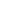 Внеурочные занятия проводятся в школе во  второй половине дня, после 40-минутной динамической паузы. в зависимости от возрастных особенностей школьников и от возможностей школы.Внеурочные занятия проводятся по отдельно составленному и утвержденному директором школы расписанию.Наполняемость групп обучающихся при организации внеурочной деятельности в клубно-кружковой форме может быть любой, но не допускать предельно допустимых норм.Группу могут составлять учащиеся как одного класса, одной параллели, так и разновозрастные дети.Продолжительность занятий внеурочной деятельности зависит от возраста обучающихся и вида деятельности и устанавливается в соответствии с СанПиН. Продолжительность занятий внеурочной деятельности по расписанию в начальной школе составляет не более 60 минут, в которые включено время на встречу детей, отдых, основную деятельность и уход детей. Продолжительность основной деятельности составляет не более 40  минут в зависимости от специфики курса.Образовательные программы внеурочной деятельности могут быть двух видов: авторские или разработанные педагогами школы и  в соответствии с «Положением о рабочей программе по внеурочной деятельности МКОУ « Нововладимировская СОШ» и утвержденными директором школы.Нормативно-правовым обеспечением реализации внеурочной деятельности в 2023 – 2024 учебном году являются:1.Положение об организации внеурочной деятельности в МКОУ " Нововладимировская СОШ"2.  Положение о рабочей программе по внеурочной деятельности МКОУ « Нововладимировская СОШ »3.План внеурочной деятельности начального общего образования на 2023- 2024 учебный год4. План внеурочной деятельности основного общего образования на 2023- 2024 учебный год5. План внеурочной деятельности среднего общего образования на 2023- 2024 учебный год6. Расписание занятий внеурочной деятельности на 2023- 2024 учебный год7. Приказ об организации внеурочной деятельности и об утверждении расписания внеурочных занятий8. Рабочие программы внеурочной деятельности.